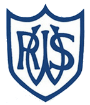 Western Road Community Primary School Weekly Foundation PlanClass: Willow (Year 4)                      Teacher: Mrs Bracher                         Term: 6             Week Beginning: 01.06.20   Week 1Western Road Community Primary School Weekly Foundation PlanClass: Willow (Year 4)                      Teacher: Mrs Bracher                         Term: 6             Week Beginning: 01.06.20   Week 1Topic Topic ActivityActivityMondayPSHEPSHEWALT: understand how other people feel.https://www.bbc.co.uk/teach/class-clips-video/pshe-ks2-coping-with-visual-impairment/zkhsbdm Have a watch of this video (it is long! But you can just watch the first few minutes to get the idea) it is all about a boy called Theo (!) who is visually impaired. Which means that he has some trouble with seeing clearly. The video shows us how he manages to do everything that a normal child can do even though he is visually impaired.
Create a list of different ways that Theo, his school and his friends make sure that he can do everything normally.Have a look at the braille alphabet. Braille is a way that people who are blind can still read – they are raised dots which represent each letter. See if you can write the different words using the alphabet.You could also use braille as a secret code and write a message for someone at home to figure out!WALT: understand how other people feel.https://www.bbc.co.uk/teach/class-clips-video/pshe-ks2-coping-with-visual-impairment/zkhsbdm Have a watch of this video (it is long! But you can just watch the first few minutes to get the idea) it is all about a boy called Theo (!) who is visually impaired. Which means that he has some trouble with seeing clearly. The video shows us how he manages to do everything that a normal child can do even though he is visually impaired.
Create a list of different ways that Theo, his school and his friends make sure that he can do everything normally.Have a look at the braille alphabet. Braille is a way that people who are blind can still read – they are raised dots which represent each letter. See if you can write the different words using the alphabet.You could also use braille as a secret code and write a message for someone at home to figure out!TuesdayTopicTopicWALT: understand when, how and why Hadrian’s Wall was built.Have a look at the slides for today to learn all about the Roman Emperor Hadrian and what he did to protect his land.Now that you have a good understanding of the wall. Your challenge is to prepare a report to explain what the wall is like and when, why and how it was built. You also need to draw a diagram to show the wall and its features.If you want to and have any materials (cardboard boxes, tubes etc) that you can use. You could have a go at building a section of Hadrian’s wall. Have a look at this link – it shows what Hadrian’s wall looks like today! https://www.google.com/maps/place/Hadrian's+Wall/@54.9897938,-2.6017017,85m/data=!3m1!1e3!4m5!3m4!1s0x487da710505280b7:0xdaeba891f594f61a!8m2!3d54.9898985!4d-2.6016963?hl=en-USWALT: understand when, how and why Hadrian’s Wall was built.Have a look at the slides for today to learn all about the Roman Emperor Hadrian and what he did to protect his land.Now that you have a good understanding of the wall. Your challenge is to prepare a report to explain what the wall is like and when, why and how it was built. You also need to draw a diagram to show the wall and its features.If you want to and have any materials (cardboard boxes, tubes etc) that you can use. You could have a go at building a section of Hadrian’s wall. Have a look at this link – it shows what Hadrian’s wall looks like today! https://www.google.com/maps/place/Hadrian's+Wall/@54.9897938,-2.6017017,85m/data=!3m1!1e3!4m5!3m4!1s0x487da710505280b7:0xdaeba891f594f61a!8m2!3d54.9898985!4d-2.6016963?hl=en-USWednesdayScienceScienceWALT: create electric circuitsIf we were in school, I would have got all the circuit equipment out and we would have had a little experiment to try and build some circuits.If you have a circuit kit at home (which I know some of you do!) see if you can build some different circuits and send a picture to show me.If you don’t then have a look at this website http://flash.topmarks.co.uk/4055 it replicates different circuits and takes you through how to build different elements. Again, if you build anything that you are proud of, take a screenshot and show me on seesawWALT: create electric circuitsIf we were in school, I would have got all the circuit equipment out and we would have had a little experiment to try and build some circuits.If you have a circuit kit at home (which I know some of you do!) see if you can build some different circuits and send a picture to show me.If you don’t then have a look at this website http://flash.topmarks.co.uk/4055 it replicates different circuits and takes you through how to build different elements. Again, if you build anything that you are proud of, take a screenshot and show me on seesawThursdayPEPEWALT: challenge ourselves to develop our physical activity. I have found a cool youtube channel which has similar PE challenges to what we do for our Jasmine PE. https://www.youtube.com/channel/UChr6uUwypGKB5Uer_ZEpmgw/videos Have a look at the different challenges and choose one to have a go at. My favourite looking one is this https://www.youtube.com/channel/UChr6uUwypGKB5Uer_ZEpmgw/videos I had a go at managed to do 42, can you beat my score?Have a look at the items around your house. Your task is to create your own PE challenge for the class to have a go at next week. I will choose my favourites and set them as our PE lesson for next week. Make sure that you write down the instructions for your challenge carefully so that people can follow it. WALT: challenge ourselves to develop our physical activity. I have found a cool youtube channel which has similar PE challenges to what we do for our Jasmine PE. https://www.youtube.com/channel/UChr6uUwypGKB5Uer_ZEpmgw/videos Have a look at the different challenges and choose one to have a go at. My favourite looking one is this https://www.youtube.com/channel/UChr6uUwypGKB5Uer_ZEpmgw/videos I had a go at managed to do 42, can you beat my score?Have a look at the items around your house. Your task is to create your own PE challenge for the class to have a go at next week. I will choose my favourites and set them as our PE lesson for next week. Make sure that you write down the instructions for your challenge carefully so that people can follow it. FridayArtArtWALT: use different mediums for artwork.Today we are going to create some Roman pots.You can either use the template or draw your own Roman pot. Your first job is to colour it in using crayons or pastels.Next you need to mix black acrylic or poster paint with a penny sized amount of washing up liquid.With the paint, you need to paint completely over your Roman pot.Once the painting is completely dry, you can start scratching. You can use anything with a point – paper clip, pin, the end of a fork or spoonScratch out any pattern that you think would look great on a Roman pot.WALT: use different mediums for artwork.Today we are going to create some Roman pots.You can either use the template or draw your own Roman pot. Your first job is to colour it in using crayons or pastels.Next you need to mix black acrylic or poster paint with a penny sized amount of washing up liquid.With the paint, you need to paint completely over your Roman pot.Once the painting is completely dry, you can start scratching. You can use anything with a point – paper clip, pin, the end of a fork or spoonScratch out any pattern that you think would look great on a Roman pot.